Como está o clima hoje? Monitore o clima por 7 dias colorindo o quadrado correto para cada dia.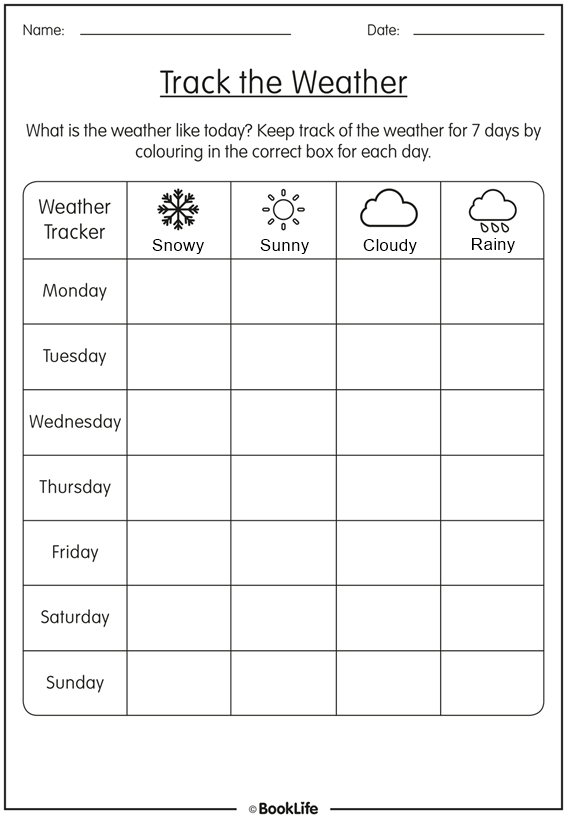 